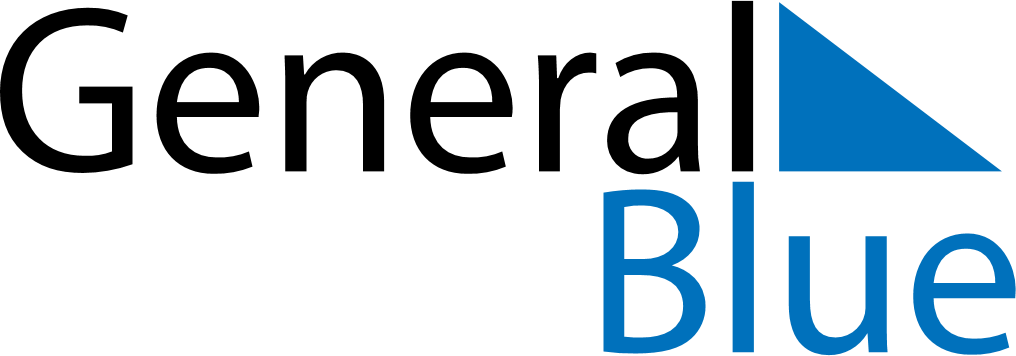 November 2028November 2028November 2028November 2028Isle of ManIsle of ManIsle of ManSundayMondayTuesdayWednesdayThursdayFridayFridaySaturday1233456789101011121314151617171819202122232424252627282930